О проведении Международного Дня отказа  от курения                                                          Информационное письмо	ГБУ РО «МИАЦ» информирует, что по предложению Всемирной организации здравоохранения (ВОЗ), в этом году Всемирный день отказа от курения, ежегодно отмечаемый в третий четверг ноября проводится под девизом «Молодежь без табака».  ВОЗ призывает к глобальному сотрудничеству по защите молодого поколения от разрушительного воздействия потребления табачного дыма. Цель Международного дня отказа от курения — способствовать снижению распространенности табачной зависимости, вовлечение в борьбу против курения всех слоев населения и врачей всех специальностей, профилактика табакокурения и информирование общества о пагубном воздействии табака на здоровье.	Табакокурение является одной из основных причин возникновения и прогрессирования большинства хронических заболеваний и связанных с ними осложнений, приводящих к утрате работоспособности, ранней инвалидизации, смерти. При этом курение остается одной из самых распространенных вредных привычек, охвативших значительную часть населения.	По данным ВОЗ в мире каждые 6 секунд от заболеваний,  связанных с табаком, умирает один человек. Ежегодно эта цифра достигает 6 млн. человек, 12% из которых – некурящие, подвергающиеся воздействию вторичного дыма. Основной причиной смерти курильщиков является неинфекционная патология. В настоящее время известно, что курение связано с развитием около 40 заболеваний. Около 80% сегодняшних курящих взрослых впервые закурили в возрасте до 18 лет. 150 млн. современных подростков во всем мире употребляют табак, и эта цифра постепенно растет.	В последние годы в России наблюдается отчетливая тенденция к увеличению распространения табакокурения среди молодежи и более раннему началу регулярного курения. В России курят 65% мужчин и свыше 30% женщин. За последние 20 лет доля курильщиков увеличилась, в первую очередь, за счет вовлечения молодежи и женщин. Таким образом, в России курящими считаются более 3-х миллионов подростков.    В целях реализации задач по профилактике табакокурения, предупреждения заболеваний, связанных с курением и преждевременной смертности от них необходимо:Развернуть работу по отказу от курения и его профилактики, поддержать инициативу ВОЗ и принять активное участие в мероприятиях Международного дня отказа от курения 17 ноября 2016г. в соответствии с девизом: «Молодежь без табака».Использовать все возможные формы для информирования населения о проведении Дня отказа от курения, в том числе телевидение, радио, печать, сайты.Использовать для тиражирования с последующей раздачей населению информационные материалы, размещенные на сайте ГБУ РО «МИАЦ».Обеспечить проведение массовых мероприятий, направленных на борьбу с курением, сделав особый акцент на молодежь.Организовать работу «горячей линии» для консультирования населения, в т.ч. детей и подростков, по вопросам отказа от курения.Информацию о проведенных мероприятиях просим отразить в «Пояснительной записке» к годовому отчету за 2016год.Приложение: Материал для СМИ «О результатах социологического опроса «Балл за образ жизни».Начальник                                                                                А.П.Бекетов ГБУ РО «МИАЦ»          Белова О.В.254-99-90                                             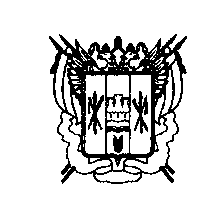 МИНИСТЕРСТВО   ЗДРАВООХРАНЕНИЯРОСТОВСКОЙ ОБЛАСТИГБУ РОСТОВСКОЙ ОБЛАСТИ  «МЕДИЦИНСКИЙ ИНФОРМАЦИОННО – АНАЛИТИЧЕСКИЙ ЦЕНТР» . Ростов-на-Дону, пр.Сельмаш, 14Тел./факс (863) 254-99-90E-mail: prof@miacrost.ruИНН  6166052727ОГРН 10561630198468.11.2016г.  № 428на № ____________ от ___Руководителям органов управления здравоохранением муниципальных образованийГлавным врачам ЦГБ, ЦРБ Главным врачам центров здоровьяГлавным врачам областных учреждений